Operation Mission Insight 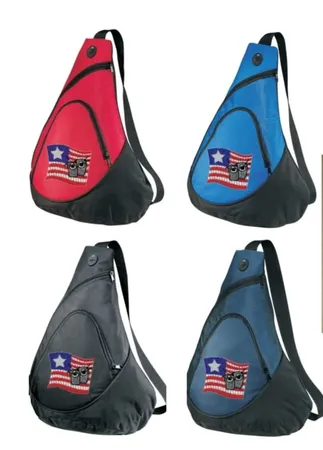 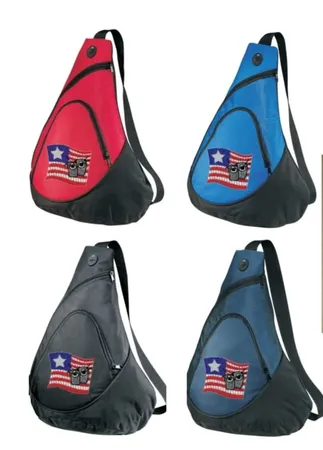 Uncle Bob Backpack Application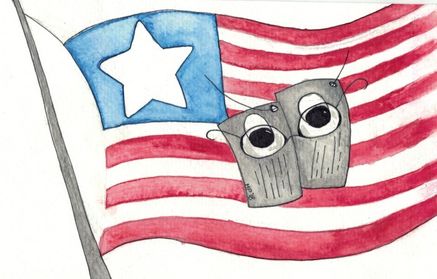 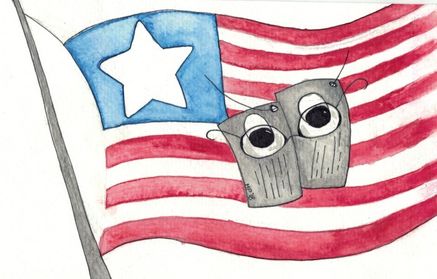 team@operationmissioninsight.com www.operationmissioninsight.com  TeamOMI will do our best to help guide and give direction to available resources. However, OMI’s offer of assistance does not guarantee resolution. OMI, a Non for Profit 501(c)3 EIN # 83-1213121 Veteran NameVeteran NameAddressAddressAddressAddressAddressAddressAddressAddressAddressAddressAddressAddressAddressAddressAddressAddressAddressAddressAddressAddressAddressCountyPhonePhonePhonePhonePhoneEmailVeteran Status Medical DischargeMedical DischargeMedical DischargeMedical DischargeMedical DischargeMedical DischargeMedical DischargeWounded/DisabledWounded/DisabledWounded/DisabledWounded/DisabledWounded/DisabledWounded/DisabledWounded/DisabledWounded/DisabledWounded/DisabledService ConnectedService ConnectedService ConnectedService ConnectedMedical ConditionPlease Check all that ApplyPlease Check all that ApplyPlease Check all that ApplyPlease Check all that ApplyPlease Check all that ApplyPlease Check all that ApplyPlease Check all that ApplyPlease Check all that ApplyPlease Check all that ApplyPlease Check all that ApplyPlease Check all that ApplyPlease Check all that ApplyPlease Check all that ApplyPlease Check all that ApplyPlease Check all that ApplyPlease Check all that ApplyPlease Check all that ApplyPlease Check all that ApplyPlease Check all that ApplyPlease Check all that ApplyMedical ConditionPost-Traumatic Stress DisorderPost-Traumatic Stress DisorderPost-Traumatic Stress DisorderPost-Traumatic Stress DisorderPost-Traumatic Stress DisorderPost-Traumatic Stress DisorderPost-Traumatic Stress DisorderPost-Traumatic Stress DisorderPost-Traumatic Stress DisorderPost-Traumatic Stress DisorderPost-Traumatic Stress DisorderPost-Traumatic Stress DisorderPost-Traumatic Stress DisorderTraumatic Brain InjuryTraumatic Brain InjuryTraumatic Brain InjuryTraumatic Brain InjuryTraumatic Brain InjuryTraumatic Brain InjuryTraumatic Brain InjuryMedical ConditionIrritable Bowl SyndromeIrritable Bowl SyndromeIrritable Bowl SyndromeIrritable Bowl SyndromeIrritable Bowl SyndromeIrritable Bowl SyndromeIrritable Bowl SyndromeIrritable Bowl SyndromeIrritable Bowl SyndromeIrritable Bowl SyndromeIrritable Bowl SyndromeIrritable Bowl SyndromeIrritable Bowl SyndromeOther (Please Provide Details) Other (Please Provide Details) Other (Please Provide Details) Other (Please Provide Details) Other (Please Provide Details) Other (Please Provide Details) Other (Please Provide Details) Medical ConditionBranchArmyArmyArmyArmyNavyNavyNavyNavyAir ForceAir ForceAir ForceAir ForceAir ForceAir ForceMarinesMarinesMarinesMarinesCoast GuardCoast GuardBranchNational GuardNational GuardNational GuardNational GuardNational GuardNational GuardNational GuardNational GuardNational GuardNational GuardNational GuardNational GuardReserves Reserves Reserves Reserves Reserves Reserves Reserves Reserves Time of ServiceEnlistment DateEnlistment DateEnlistment DateEnlistment DateEnlistment DateEnlistment DateEnlistment DateEnlistment DateEnlistment DateEnlistment DateEnlistment DateEnlistment DateSeparation DateSeparation DateSeparation DateSeparation DateSeparation DateSeparation DateSeparation DateSeparation DateEra of ServicePost 9/11Post 9/11Post 9/11OIFOIFOEFOEFOEFOEFDesert StormDesert StormDesert StormDesert StormDesert StormDesert StormCold WarCold WarCold WarCold WarVietnamEra of ServiceKoreanKoreanKoreanPeace TimePeace TimePeace TimePeace TimePeace TimePeace TimeWorld War IIWorld War IIWorld War IIWorld War IIWorld War IIWorld War IIWorld War IIWorld War IIWorld War IIWorld War IIWorld War IIDo you need assistance with any of the following? Do you need assistance with any of the following? Do you need assistance with any of the following? Do you need assistance with any of the following? Do you need assistance with any of the following? Do you need assistance with any of the following? Do you need assistance with any of the following? Do you need assistance with any of the following? Do you need assistance with any of the following? Do you need assistance with any of the following? Do you need assistance with any of the following? Do you need assistance with any of the following? Do you need assistance with any of the following? Do you need assistance with any of the following? Do you need assistance with any of the following? Do you need assistance with any of the following? Do you need assistance with any of the following? Do you need assistance with any of the following? Do you need assistance with any of the following? Do you need assistance with any of the following? Do you need assistance with any of the following? Understanding Post 9/11 GI BillUnderstanding Post 9/11 GI BillUnderstanding Post 9/11 GI BillEducation ConsultantEducation ConsultantEducation ConsultantEducation ConsultantEducation ConsultantEducation ConsultantEducation ConsultantEducation ConsultantEmployment ConsultantEmployment ConsultantEmployment ConsultantEmployment ConsultantEmployment ConsultantEmployment ConsultantEmployment ConsultantTransitioning From Service Transitioning From Service Transitioning From Service ScholarshipsScholarshipsScholarshipsVeteranVeteranVeteranVeteranVeteranVeteranVeteranVeteranSpouseSpouseSpouseSpouseSpouseSpouseSpouseChildren Children Children Veterans Benefits Veterans Benefits Veterans Benefits Applying for Disability RatingApplying for Disability RatingApplying for Disability RatingApplying for Disability RatingApplying for Disability RatingApplying for Disability RatingApplying for Disability RatingApplying for Disability RatingLocating and Registering w/ VA Hospital Locating and Registering w/ VA Hospital Locating and Registering w/ VA Hospital Locating and Registering w/ VA Hospital Locating and Registering w/ VA Hospital Locating and Registering w/ VA Hospital Locating and Registering w/ VA Hospital Financial ServicesFinancial ServicesFinancial ServicesOther(Please Explain)Other(Please Explain)Other(Please Explain)